Publicado en Madrid el 24/09/2021 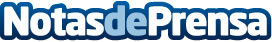 Los principales líderes de España se reúnen en FORUM para hablar de talento y transformación en EspañaLíderes políticos como Yolanda Díaz, vicepresidenta segunda y ministra de Trabajo y Economía Social; Carme Artigas, secretaria de Estado de Digitalización e Inteligencia Artificial; Alejandro Tiana, secretaria de Estado de Educación; José Luís Martínez Almeida, alcalde de Madrid y Begoña Villacís, vicealcaldesa de Madrid, han participado en el evento para ofrecer su visión sobre el futuro de nuestro paísDatos de contacto:María Contenente913022860Nota de prensa publicada en: https://www.notasdeprensa.es/los-principales-lideres-de-espana-se-reunen-en Categorias: Nacional Derecho Sociedad Madrid Emprendedores Recursos humanos Otras Industrias Digital http://www.notasdeprensa.es